NAME: _______________________________________Chapter 8.2 – A Growing EconomyDirections: Read “The Rise of New Industries” and “Ford, the Assembly Line, & Model T” on pp 212-12.
Discussion – The Changing EconomyDirections: Read “The Consumer Economy” and “Consumer Credit” on pp214.
Directions: Read “Mass Advertising” on pp215.
Directions: Read “Uneven Prosperity” & The Farm Crisis” on pp215-6.1. What evidence does the text use to support the idea that the economy of the 1920s benefited consumers and citizens?____________________________________________________________________________________
____________________________________________________________________________________2. How did the implementation of “mass production” & “the assembly line” benefit the US Economy?____________________________________________________________________________________
____________________________________________________________________________________3. What product created by Ford helped spur on economic growth in the 1920s?
____________________________________________________________________________________
4 In what other industries did Ford’s product boost demand?
____________________________________________________________________________________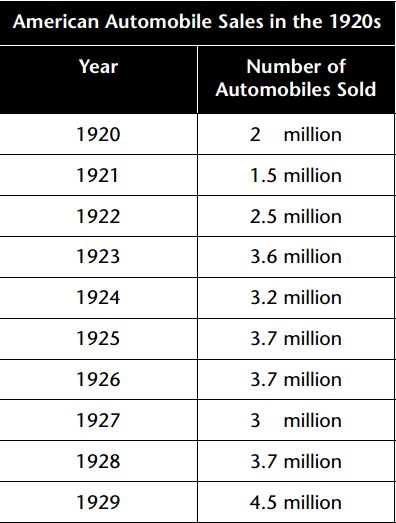 1. What is “Credit”?____________________________________________________________________________________
____________________________________________________________________________________
2. Why do you think Americans during this time began to be more willing to use credit?____________________________________________________________________________________
____________________________________________________________________________________3. What dangers or risks do you think might come along with the use of credit?____________________________________________________________________________________
____________________________________________________________________________________1. Why do you think the advertising industry grew and became important during the period?____________________________________________________________________________________
____________________________________________________________________________________
2. What two ways did Advertisers use to encourage consumers to buy their products?  A)___________________________________________________________________________________
  B)___________________________________________________________________________________3. How do you think the growth of advertising and the use of credit might be connected?____________________________________________________________________________________
____________________________________________________________________________________Group	Reason They Did Not Share in the Prosperity of the 1920sAfrican AmericansNative AmericansImmigrantsSouthernersFarmers